Name:                                                     Date:Too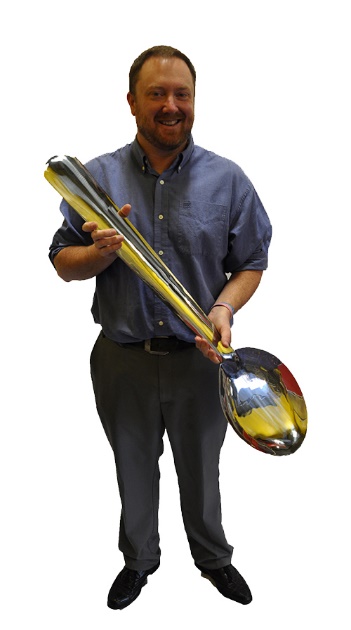 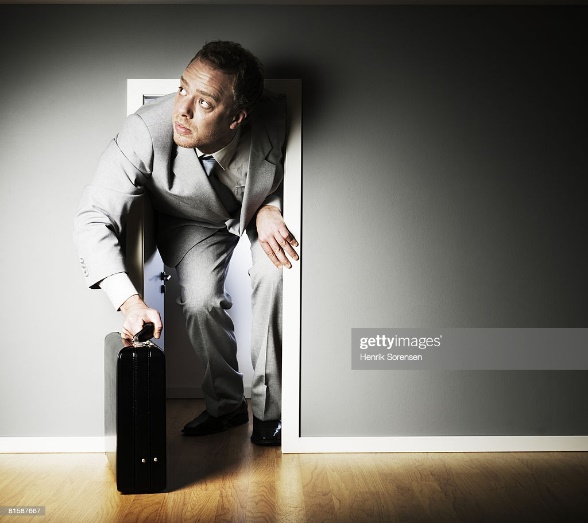 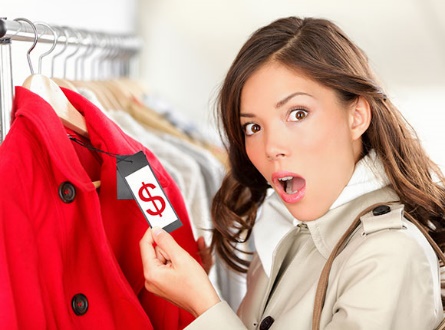 This coat is too expensive.                                                                                                             Do you have a cheaper one?     ________________________      _____________________________                            ________________________      _____________________________                            ________________________      _____________________________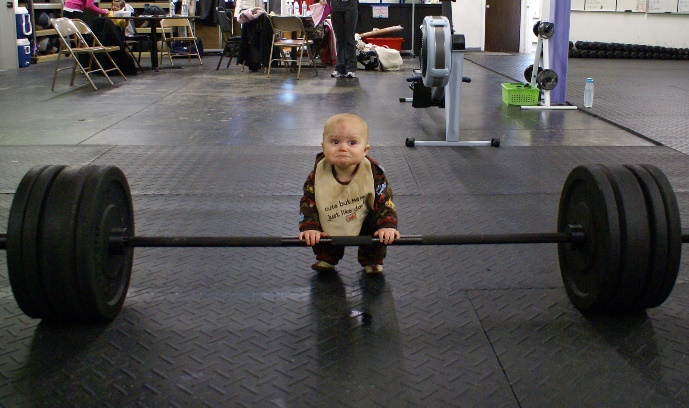 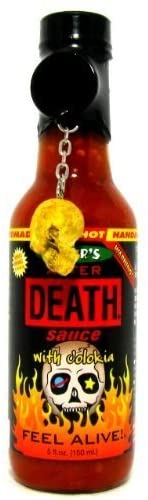 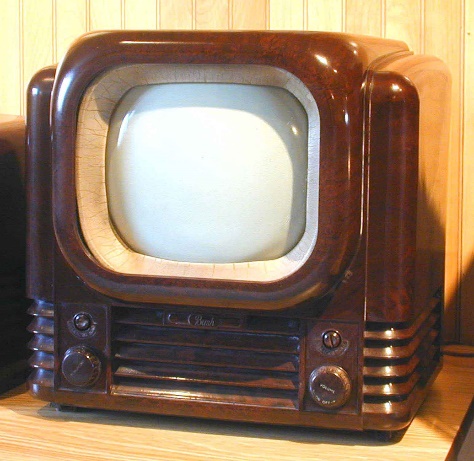 